令和６年度　明るい選挙啓発習字・書道作品募　集　要　項１　趣　　旨　市内の児童・生徒の皆さんから、明るい選挙を呼びかける習字・書道作品を募集します。２　募集規定　明るい選挙を呼びかける習字・書道作品３　応募期限　令和６年９月６日（金）４　応募方法　学年ごとに作品を取りまとめ、別紙『応募者名簿』に記入してください。新居浜市選挙管理委員会事務局にて、各学校に作品の回収に伺いますので、令和６年９月４日（水）までに別紙『回答書』をFAXまたはメールで送信してください。なお、応募作品がない場合も、別紙『回答書』にてその旨ご連絡をお願いします。（FAX：６５－１６４１　Mail：k12990@city.niihama.lg.jp）５　審　　査　　本市で入選作品（入賞・佳作）を選定します。　※入選及び佳作作品については、令和６年１２月頃に作品展を行う予定です。６　記念品について　　作品応募者に対し、もれなく参加賞を配布します。　また、各賞に対する記念品は次のとおり予定しています。※選考点数、記念品については予定であり、応募状況等により変更する場合があります。　高校・高専については、応募状況により選考点数を別枠で設けます。７　お 願 い　　　　新居浜市選挙管理委員会では、昨年度同様、今年度の入選作品については、選挙管理委員会のホームページ上での掲載を予定しております。各学校において児童・生徒さんの作品（氏名・学校名・学年含む）をホームページ上で掲載することに問題等がございましたら、事前に選挙管理委員会事務局までご連絡をお願いします。８　問い合わせ先　　新居浜市一宮町一丁目５番１号　新居浜市役所５階新居浜市選挙管理委員会事務局　電話：６５－１３１１　FAX：６５－１６４１Mail：k12990@city.niihama.lg.jp９　様式のダウンロード　　新居浜市選挙管理委員会のホームページ上で、募集要項、応募者名簿、回答書の様式をダウンロードすることができます（Word又はExcel）ので、ご活用ください。『令和６年度明るい選挙啓発作品募集について』　URL：https://www.city.niihama.lg.jp/soshiki/senkan/akaruisenkyo-keihatsusakuhin-bosyu-r6.html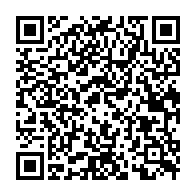 ＱＲコード：見本（小学校５年生の例）　（必ず学校名を書いて下さい）≪作品の大きさ≫　半紙（高等学校・高専の部については、大きさ自由）≪規定文字≫≪応募点数≫　小学校及び中学校のみ各学年５点まで。≪留 意 点≫　作品には必ず学校名を入れるようにしてください。　　　　　　　例年、規定文字ではない作品が見受けられます。この場合、審査の対象外となってしまいますので、ご注意ください。選考点数記　　念　　品入　　賞小（各学年２）、中（各学年１）図書カード（1,000円分）佳　　作小（各学年４）、中（各学年３）図書カード（500円分）参 加 賞応募者全員蛍光ペン２本セット